PLAN DE REFUERZO – GRADO PRIMEROMATEMÁTICANombre: _____________________________________Colorea los cuadros, según la cantidad que se pide.Escribe en el gusanito los números que faltan según su orden.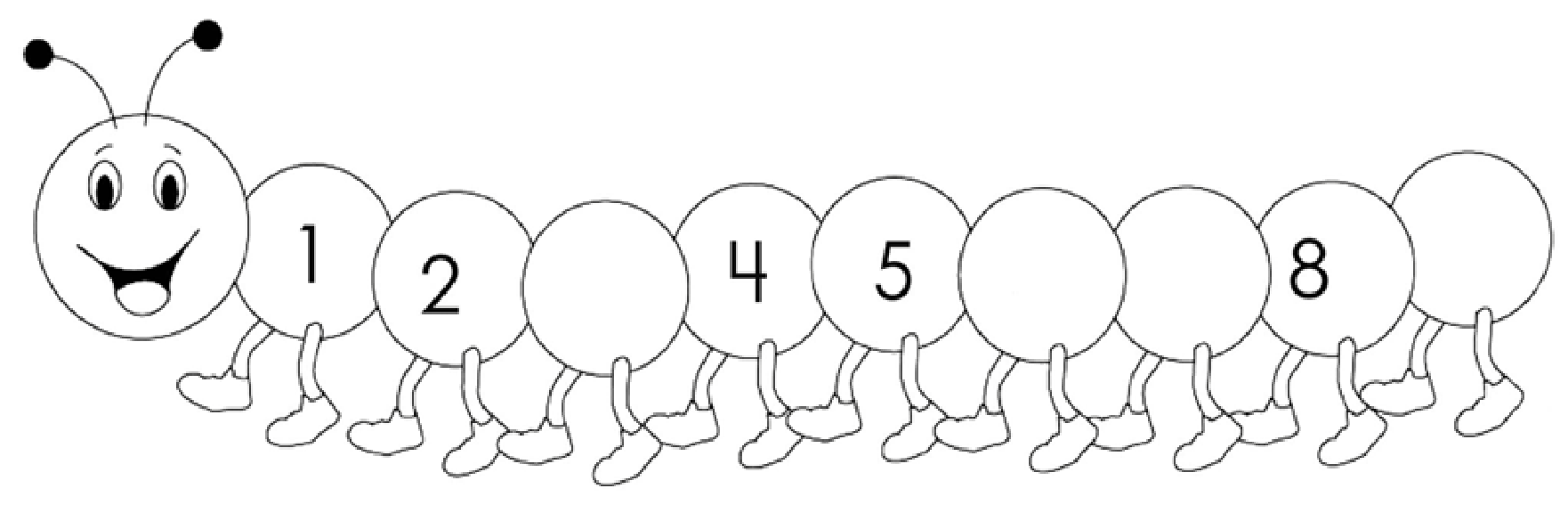 Dibuja de acuerdo a las cantidades: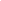 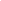 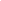 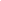 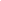 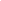 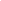 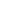 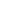 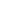 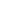 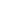 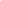 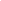 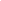 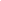 Observa el orden de las la figuras y completa la serie.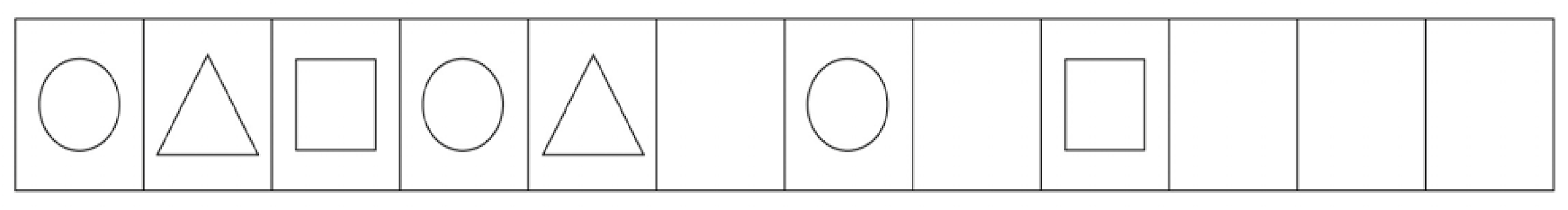 Une con el mismo color cada conjunto con su cardinal.5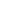 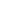 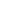 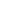 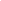 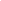 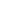 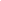 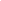 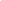 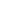 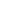 3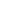 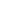 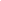 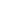 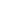 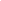 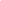 9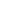 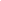 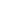 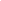 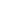 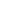 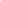 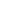 6Dibuja una decena de flores en el óvalo. 10 flores.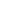 Cuántas uvas tiene este racimo?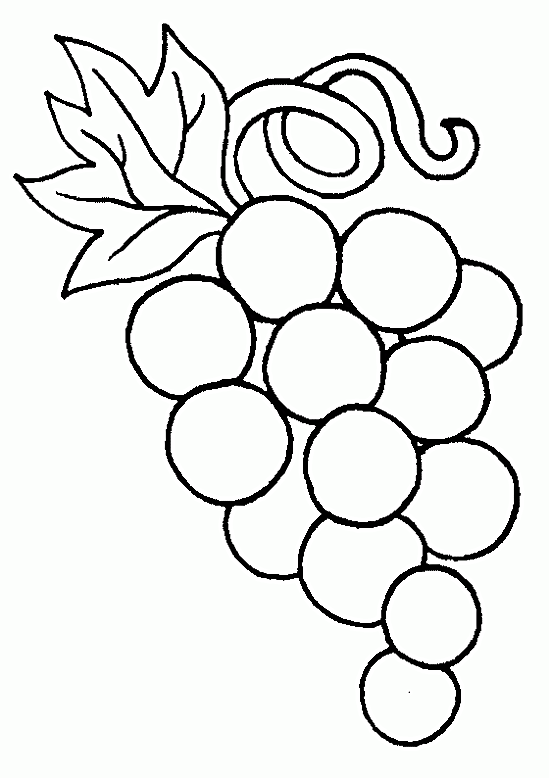 Realiza las siguientes sumas:5			4			7			3			2	      9+3		       +4		       +1		       +6		       +3	     +1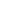 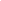 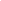 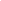 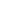 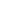 Colorea la figura que está dibujada solo de líneas rectas.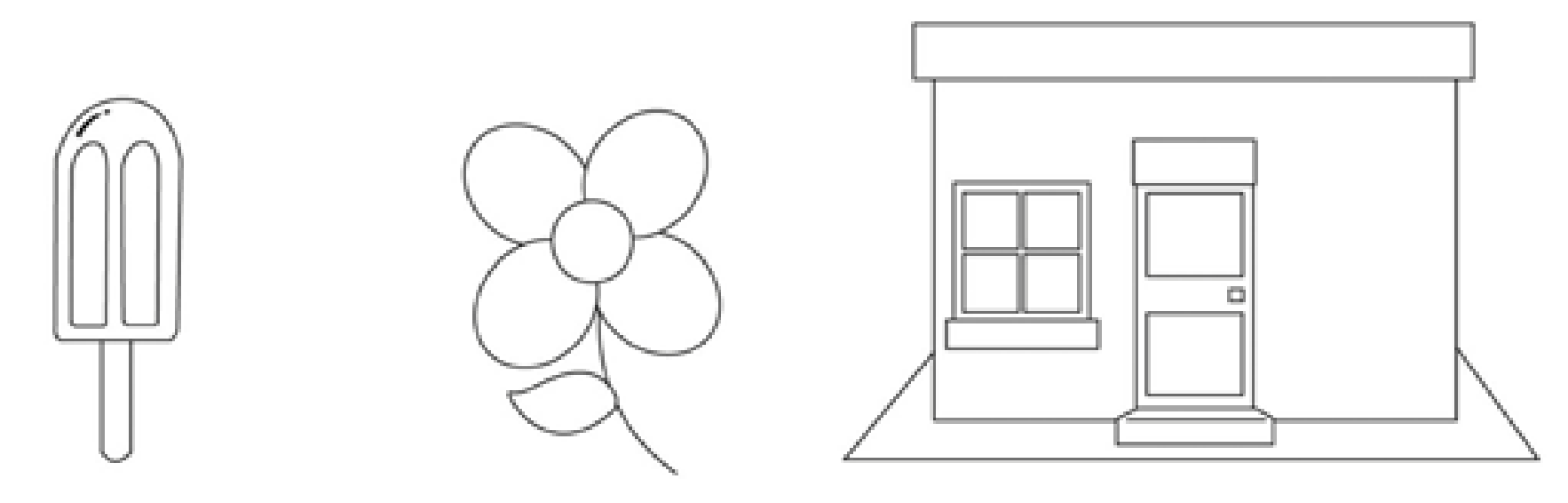 PLAN DE PROFUNDIZACIÓN – GRADOS PRIMEROMATEMÁTICANombre: ______________________________________Observa el dibujo y responde: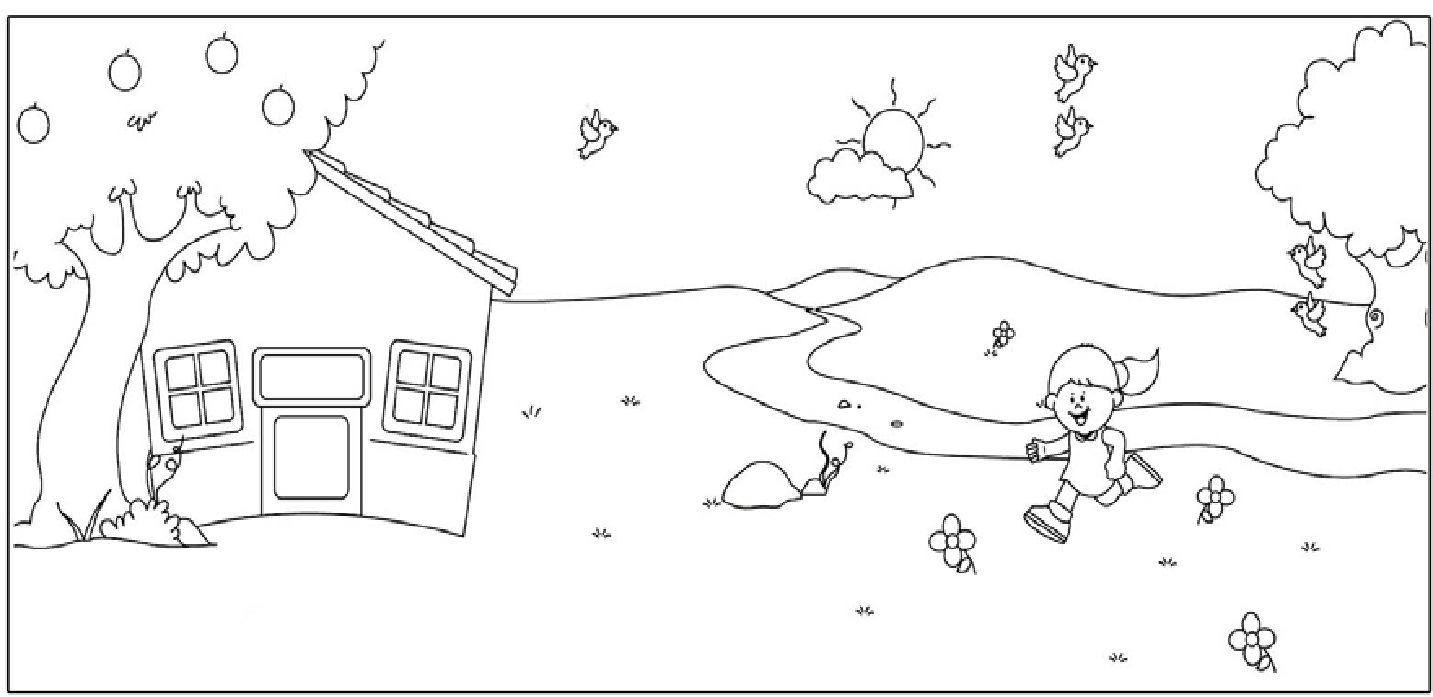 Cuántos sapos hay?Cuántos árboles hay? ____Cuántos pájaros hay? ____Cuántas nubes hay? _____Cuántos seres vivos hay en el dibujo? _____Colorea los cuadros de los resultados de las sumas mayores que 12Escribe en letras cada cantidad0 ________		1 ________		2 ________		3 __________	4 _________ 	5 ________		6 ________		7 ___________	8 ___________	9 __________	10 _________Ordena los números de menor a mayor10 – 5 – 8 – 4 – 7 – 0 – 6 – 12 – 9 – 1 – 3 – 2 – 11______________________________________________Encierra la respuesta correcta en cada enunciado:Una decena está formada por:15 unidades10 unidades9 unidadesEl resultado de la suma 23 + 45=322168El número menor de 18 es:132519Sigue las indicaciones:a) Escribe la letra a en el recuadro donde hay más flores que mariposas.b) Escribe la letra o en el recuadro donde hay menos flores que mariposas.c) Escribe la letra u en el recuadro donde hay tantas flores como mariposas. 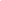 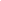 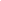 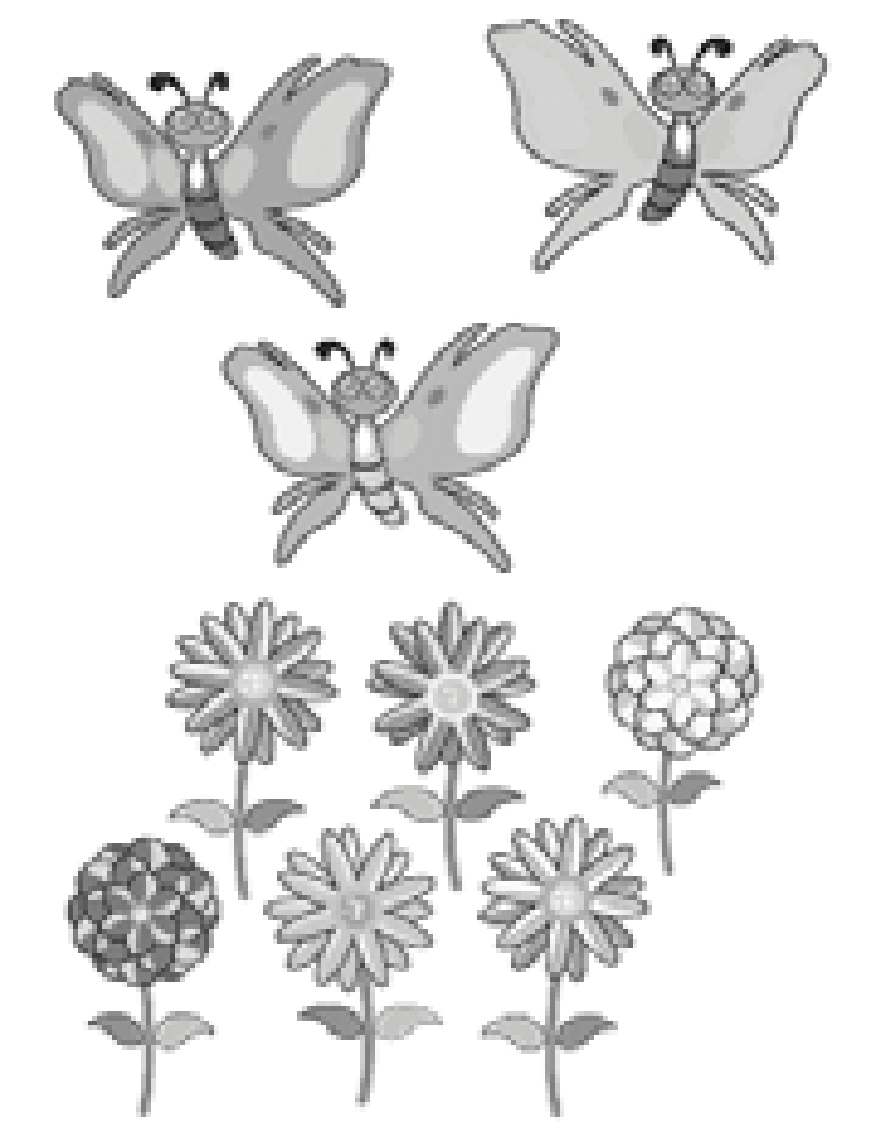 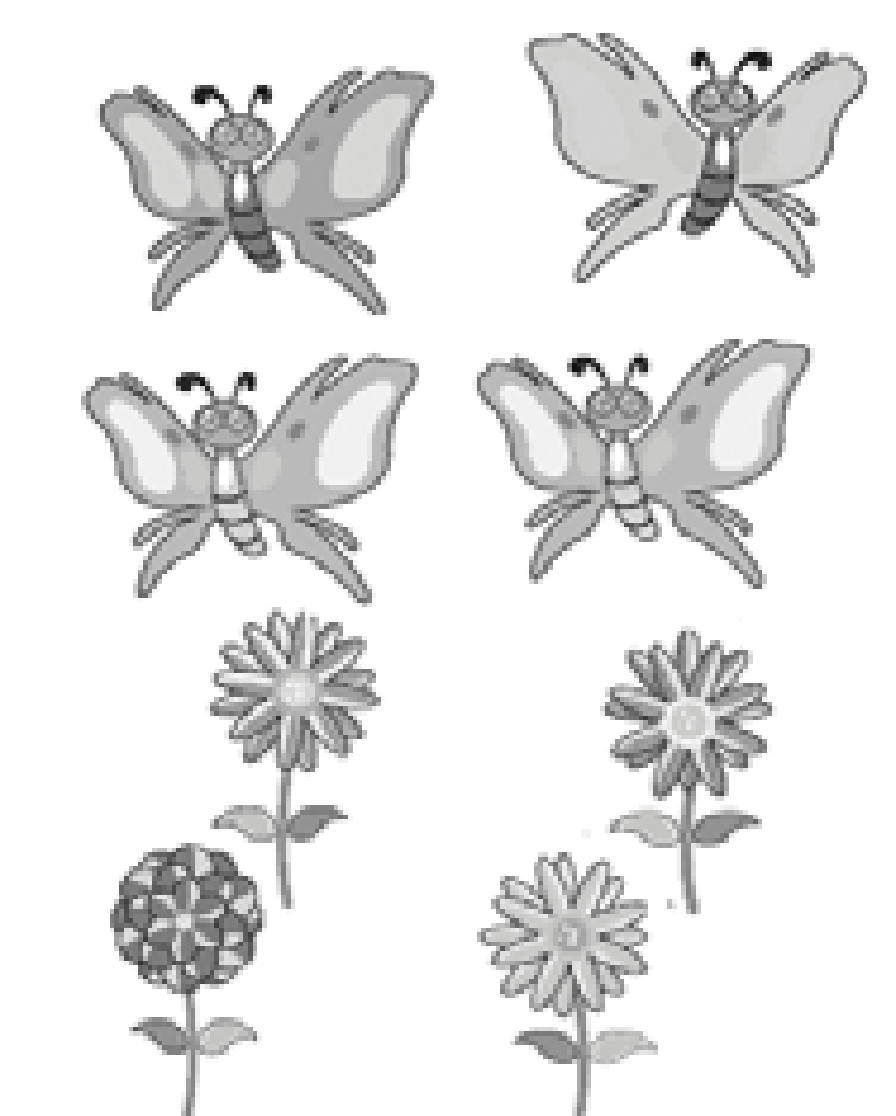 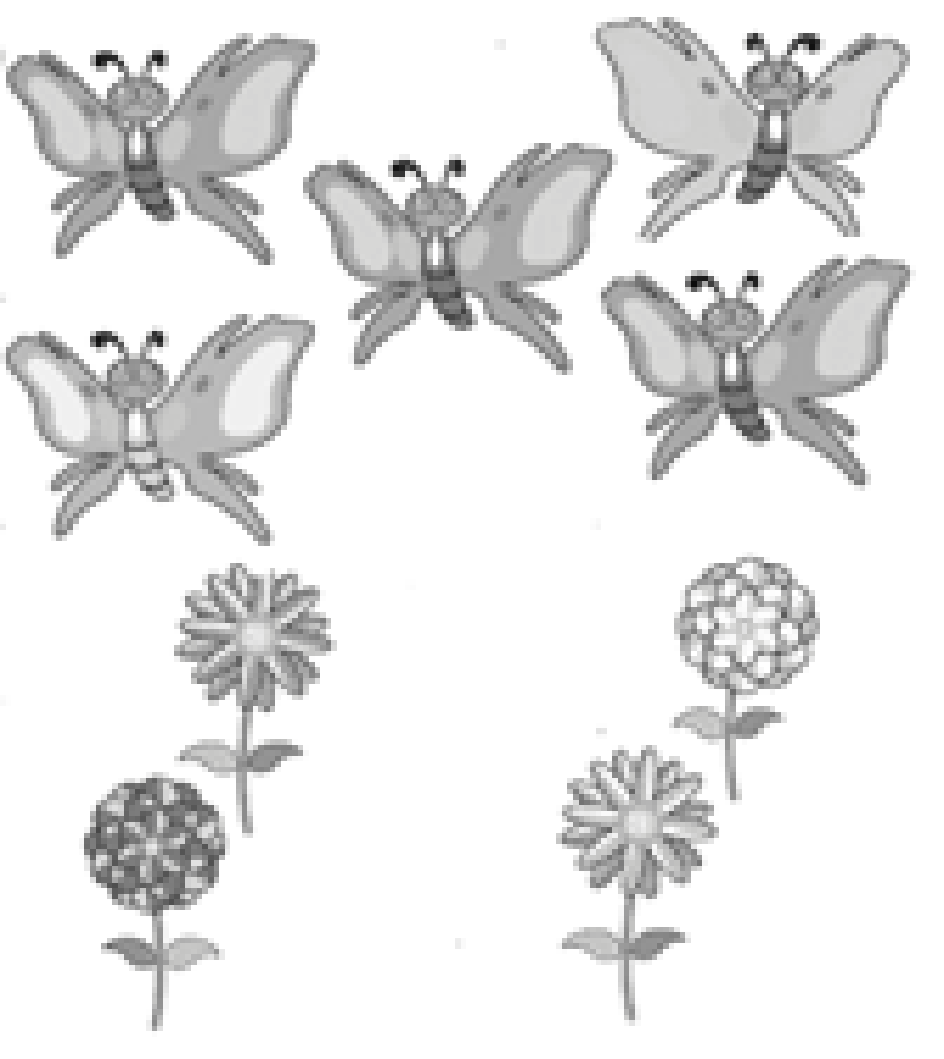 Escribe los números del 0 al 20________________________________________________________________¿Cuál de los dibujos es una figura geométrica? Coloréala.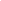 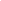 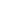 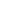 012345678910  5+6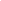   6+8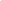   7+3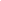   6+2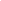     7+12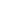   12+13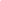   5+4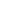    7+5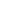   9+0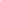 